Publicado en Los Ángeles el 12/12/2023 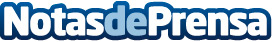 Clean Vision Corporation lanza Clean-Seas UK para reforzar las operaciones mundiales y facilitar inversión en bonos verdesClean Vision Corporation (OTCQB:CLNV) ("Clean Vision" o la "Empresa"), líder en reciclaje innovador de plásticos y desarrollo de combustibles limpios, anuncia la creación de su filial, Clean-Seas Partners UK Limited ("CS-UK")Datos de contacto:Dan Bates, CEO Clean Vision Corporation16199159422Nota de prensa publicada en: https://www.notasdeprensa.es/clean-vision-corporation-lanza-clean-seas-uk Categorias: Internacional Finanzas Ecología Sector Energético http://www.notasdeprensa.es